Основные размеры типовых фигур мужчинКлассификация типовых фигур женщинКлассификация типовых фигур мужчинРост типовой женской фигурыРост мужской фигурыПримерное соответствие размеров обуви по различным системам нумерацииДля женщинДля мужчинВНИМАНИЕ! Раз вы скачали бесплатно этот документ с сайта ПравПотребитель.РУ, то получите заодно и бесплатную юридическую консультацию!  Всего 3 минуты вашего времени:Достаточно набрать в браузере http://PravPotrebitel.ru/, задать свой вопрос в окошке на главной странице и наш специалист сам перезвонит вам и предложит законное решение проблемы!Странно.. А почему бесплатно? Все просто:Чем качественней и чаще мы отвечаем на вопросы, тем больше у нас рекламодателей. Грубо говоря, наши рекламодатели платят нам за то, что мы помогаем вам! Пробуйте и рассказывайте другим!
*** P.S. Перед печатью документа данный текст можно удалить..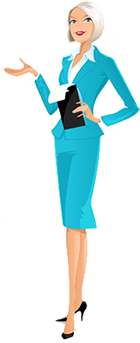 Размер88/9288/9296/10096/100104/108104/108112/116112/116120/124120/124Обхват груди, см.87-9487-9495-10295-102103-110103-110111-118111-118119-126119-126Обхват талии, см.77-8477-8485-9285-9293-10093-100101-108101-108109-116109-116Обхват бедер, см.89-9689-9697-10497-104105-112105-112113-120113-120121-128121-128Рост, см.170/176182/188170/176182/188170/176182/188170/176182/188170/176182/188Расстояние от линии талии до пола, см.106-110115-120106-110115-120106-110115-120106-110115-120106-110115-120